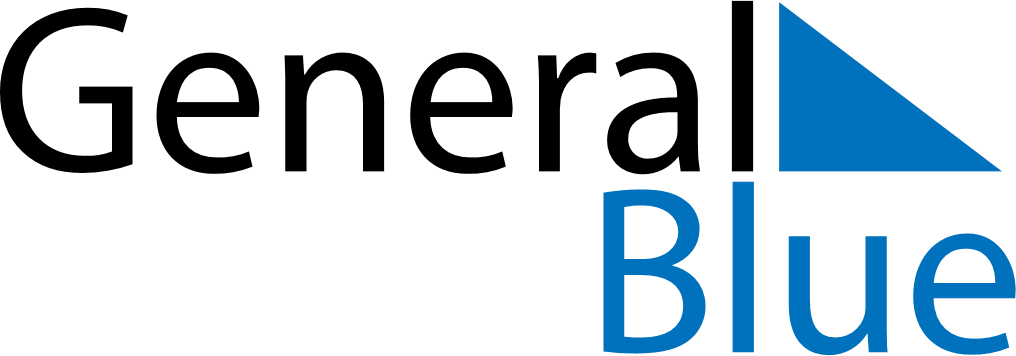 January 2026January 2026January 2026January 2026BoliviaBoliviaBoliviaSundayMondayTuesdayWednesdayThursdayFridayFridaySaturday1223New Year’s Day45678991011121314151616171819202122232324Plurinational State Foundation Day2526272829303031